ПРОЕКТ
       РОССИЙСКАЯ ФЕДЕРАЦИЯ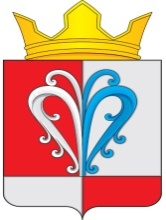 КАМЧАТСКИЙ КРАЙЕЛИЗОВСКИЙ МУНИЦИПАЛЬНЫЙ РАЙОНСОБРАНИЕ ДЕПУТАТОВНАЧИКИНСКОГО СЕЛЬСКОГО ПОСЕЛЕНИЯРЕШЕНИЕ«__» _____ 2023г.                                                                               №______-я очередная сессия 4-го созываРассмотрев проект Решения «О внесении изменений в Устав Начикинского сельского поселения», руководствуясь Федеральным законом от 06.10.2003 №131 «Об общих принципах организации местного самоуправления в Российской Федерации", Федеральным законом от 10.07.2023  № 286-ФЗ  «О внесении изменений в отдельные законодательные акты Российской Федерации», Федеральным законом от 04.08.2023 № 420-ФЗ «О внесении изменений  в Федеральный закон  «Об общих принципах организации местного самоуправления в Российской Федерации" и статью 44 Федерального закона «Об общих принципах организации публичной власти в субъектах Российской Федерации»Собрание депутатов Новоавачинского сельского поселенияРЕШИЛО:1. Принять Решение «О внесении изменений в Устав Начикинского сельского поселения».2. Направить принятое Решение Главе Начикинского сельского поселения для подписания и регистрации в Управлении Министерства юстиции Российской Федерации по Камчатскому краю.Председатель Собрания депутатов Начикинского сельского поселения                                              О.М. ХрюкинаПРОЕКТ
       РОССИЙСКАЯ ФЕДЕРАЦИЯКАМЧАТСКИЙ КРАЙЕЛИЗОВСКИЙ МУНИЦИПАЛЬНЫЙ РАЙОНСОБРАНИЕ ДЕПУТАТОВНАЧИКИНСКОГО СЕЛЬСКОГО ПОСЕЛЕНИЯРЕШЕНИЕ«__» _____ 2023г.                                                                               №___О внесении изменений в Устав Начикинского сельского поселенияПринято Решением Собрания депутатов Начикинского сельского поселения   от  «   »                  2023 года  № 1. Внести в Устав Начикинского сельского поселения следующее изменения: 1) в пункте 9 части 1 статьи 9 слова «федеральными законами» заменить словами «Федеральным законом «Об общих принципах организации местного самоуправления в Российской Федерации»;2) статью 32 дополнить частью 4.3. следующего содержания:«4.3. Депутат Начикинского сельского поселения освобождаются от ответственности за несоблюдение ограничений и запретов, требований о предотвращении или об урегулировании конфликта интересов и неисполнение обязанностей, установленных настоящим Федеральным законом и другими федеральными законами в целях противодействия коррупции, в случае, если несоблюдение таких ограничений, запретов и требований, а также неисполнение таких обязанностей признается следствием не зависящих от указанных лиц обстоятельств в порядке, предусмотренном частями 3 - 6 статьи 13 Федерального закона от 25 декабря 2008 года №273-ФЗ «О противодействии коррупции».»;3) статью 37 дополнить частью 1.2. следующего содержания:«1.2. Глава Начикинского сельского поселения освобождается от ответственности за несоблюдение ограничений и запретов, требований о предотвращении или об урегулировании конфликта интересов и неисполнение обязанностей, установленных настоящим Федеральным законом и другими федеральными законами в целях противодействия коррупции, в случае, если несоблюдение таких ограничений, запретов и требований, а также неисполнение таких обязанностей признается следствием не зависящих от него обстоятельств в порядке, предусмотренном частями 3 - 6 статьи 13 Федерального закона от 25 декабря 2008 года №273-ФЗ «О противодействии коррупции».»;4) в пункте 9 части 5 статьи 45 слова «, избирательной комиссии и их» заменить словами «и его».2. Настоящее Решение вступает в силу после его государственной регистрации и официального обнародования.Глава Начикинскогосельского поселения                                                                 В.М. ПищальченкоО принятии Решения «О внесении изменений в Устав Начикинского сельского поселения»